проектР Е Ш Е Н И ЕСобрания депутатовЮринского муниципального  района Республики Марий Элседьмого созыва№379                                                                          от   20 декабря 2023  годаО внесении изменений в Положение о Публичных слушаниях в Юринском муниципальном районе Республики Марий ЭлВ соответствии с Федеральным законом от 6 октября 2003 г. 
№ 131-ФЗ «Об общих принципах организации местного самоуправления в Российской Федерации», Уставом Юринского муниципального района Республики Марий Эл, утвержденным решением Собрания депутатов муниципального образования «Юринский муниципальный район» от 14 августа 2019 г. № 333, Собрание депутатов Юринского муниципального района р е ш и л о:1. Внести в Положение о Публичных слушаниях в Юринском муниципальном районе Республики Марий Эл, утвержденное решением Собрания депутатов Юринского муниципального района Республики Марий Эл от 05 февраля 2020 г. № 56, следующие изменения:1.1. Раздел 6 дополнить пунктами 6.10., 6.11. следующего содержания:«6.10. Для проведения публичных слушаний может быть использован функционал платформы обратной связи Единого портала государственных и муниципальных услуг (далее - ПОС ЕПГУ, единый портал). В этом случае публичные слушания проводятся с учетом особенностей, предусмотренных Правилами использования федеральной государственной информационной системы «Единый портал государственных и муниципальных услуг (функций) в целях организации и проведения публичных слушаний, утвержденных постановлением Правительства Российской Федерации
от 3 февраля 2022 г. № 101.ПОС ЕПГУ при проведении публичных слушаний используется для:- заблаговременного оповещения жителей муниципального образования о времени и месте проведения публичных слушаний;- размещения материалов и информации о публичных слушаниях
и проектах, выносимых на слушания;- организации участия жителей муниципального образования
в публичных слушаниях;- обеспечения возможности представления жителями муниципального образования своих замечаний и предложений по проекту муниципального нормативного акта;- опубликования (обнародования) результатов публичных слушаний, включая мотивированное обоснование принятых решений.6.11. Размещение на едином портале материалов и информации, указанных в абзаце первом части 4 статьи 28 Федерального закона
от 6 октября 2003 г. № 131-ФЗ «Об общих принципах организации местного самоуправления в Российской Федерации», в целях оповещения жителей муниципального образования о публичных слушаниях, проводимых
с использованием ПОС ЕПГУ, осуществляется уполномоченным сотрудником организатора с использованием личного кабинета органа местного самоуправления в соответствующем разделе платформы обратной связи единого портала заблаговременно, в срок не позднее 3 рабочих дней
со дня принятия решения о проведении публичных слушаний.»;2. Настоящее решение подлежит официальному обнародованию
и размещению на официальном сайте Юринского муниципального района в информационно-телекоммуникационной сети «Интернет».3. Настоящее решение вступает в силу со дня его официального обнародования.Глава Юринского муниципального района,Председатель Собрания депутатов Юринского муниципального района                                        И.В.Куклева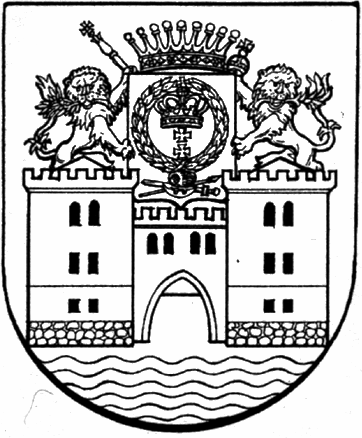 